FAUN-PRESSEINFO30 Trucks, zahlreiche Innovationen und Neuheiten:
FAUN mit großer Erlebniswelt auf der IFAT2022Osterholz-Scharmbeck, 30.05.2022 – „Right here. Right now.“ lautet das Motto des Messeauftritts von FAUN auf der IFAT 2022, Weltleitmesse für Umwelttechnologien, welche vom 30. Mai bis 3. Juni in München stattfindet. Nach zweijähriger, coronabedingter Zwangspause zündet der Spezialist für Abfallsammelfahrzeuge und Kehrmaschinen in seiner mehr als 1.700 Quadratmeter großen Erlebniswelt ein Feuerwerk an Innovationen und Messehighlights: von batterie- und wasserstoffbetriebenen Fahrzeugen über digitale Full-Service Betreuung in Echtzeit bis hin zu Konzepten für smarte, selbstfahrende Kehrfahrzeuge. Im Außenbereich erwarten insgesamt 30 Trucks die Messebesuchenden zum Anfassen und Ausprobieren und jeden Abend lädt das FAUN-Team zum entspannten Get-together. Passend zur Zielsetzung der Messe achtet FAUN beim gesamten Auftritt strikt auf die Einhaltung höchster Nachhaltigkeitsstandards und kompensiert entstehende Emissionen. Dadurch ist der Auftritt auf der IFAT 2022 zertifiziert klimaneutral. „Endlich haben wir wieder die Chance auf persönliche Begegnungen“, freut sich FAUN-CEO Patrick Hermanspann, „da wollen wir es uns nicht nehmen lassen, zu zeigen, dass FAUN smarter, cleverer und nachhaltiger ist, denn je.“ Die größte Innovation stellen gewiss die BLUEPOWER-Fahrzeuge dar: Wasserstoffbetriebene Müllfahrzeuge und Kehrmaschinen, die bereits in Städten wie Berlin, Brüssel oder Bochum im Einsatz sind. „Unsere Fahrzeuge sind dort unterwegs, wo Kinder spielen und Familien wohnen. Aus diesem Grund ist es für uns wichtig, Emissionen zu minimieren. Mit der Kombination aus batterieelektrischem Fahrgestell und Wasserstoffbrennstoffzelle verfügen wir nun über eine Technologie, die es uns ermöglicht, sauber, geräuscharm und emissionsfrei in den Städten unterwegs zu sein.“Technologie macht Fahrzeuge sicherer und effizienterNatürlich werden die weiß lackierten Fahrzeuge und das Service-Maskottchen Justus im Außenbereich, Nummer 712/5 der Messe besonders ins Auge fallen. Doch viele spannende Innovationen stecken im Detail und offenbaren sich erst auf den zweiten Blick. Patrick Hermanspann: „Wir sind mit zahlreichen Technologien vor Ort, welche die Arbeit mit unseren Fahrzeugen sicherer, angenehmer und effizienter machen.“ Beispiele sind das Rückfahr-Sicherungs-System RSS, eine Trittbrettsicherung für Abfallsammelfahrzeuge oder das Smart Compaction System (SCS) zur automatischen Verdichtung des Abfalls im Sammelbehälter des Müllfahrzeugs. Die Steuerung anhand verschiedener Messparameter garantiert dabei die optimale Beladung des Müllfahrzeugs bei gleichzeitig geringerem Energieverbrauch und Verschleiß des Fahrzeugs. Innovative und nachhaltige Technologien kommen nicht nur in den Fahrzeugen zum Einsatz, sondern auch bei Schulung und Wartung. „Standzeiten zu minimieren und die Fahrzeuge schnell wieder ins Feld zu bekommen ist das A und O für unsere Partner“, so Patrick Hermanspann. Aus diesem Grund bietet FAUN maßgeschneiderte Service-Pakete, bei denen sich Servicetechniker:innen der Kunden per Datenbrille mit einem FAUN-Mitarbeitenden verbinden können, um so gemeinsam live am Fahrzeug zu arbeiten. Sämtliche Prozesse sind mittlerweile digitalisiert und per Live-Datenübertragung aus den Fahrzeugen erkennt das FAUN-Serviceteam sofort, wann und wo Unterstützung benötigt wird. Patrick Hermanspann: „Intelligenter Service spart Zeit und damit bares Geld und schont wertvolle Ressourcen.“Klimaneutraler Messeauftritt Ganz im Zeichen der Nachhaltigkeit steht auch der Messeauftritt an sich, so Patrick Hermanspann: „Für unseren Messestand gilt vermeiden, reduzieren und wiederverwerten.“ Für den Stand wurden umweltfreundliche Materialien verwendet, die im Anschluss weitgehend weiterverwendet oder recycelt werden. Auf Prospekte und Flyer verzichtet FAUN diesmal ganz, stattdessen gibt es alle Unterlagen digital zum Abruf per QR-Code. Für das Standcatering gilt: Mehrweg, plastikfrei und regional. Verbleibende Emissionen wurden detailliert kalkuliert und über ein zertifiziertes Klimaschutzprojekt von myclimate kompensiert. Patrick Hermanspann: „Umwelttechnologien sind unser Kernthema. Wir freuen uns, dass die IFAT 2022 durch zahlreiche Maßnahmen selbst zu einem Leuchtturm in diesem Bereich wird und wir durch unseren klimaneutralen Messeauftritt dazu beitragen können.“HINWEIS FÜR REDAKTIONENWir laden Sie herzlich ein, mit uns bei der IFAT ins Gespräch zu kommen und alle Innovationen live zu erleben:Was: FAUN-Pressetreff
Wann: Montag, 30.05., 15:00 Uhr
Wo: Messe München, FAUN-Stand im Freigelände 712/5 Wer: Dr. Johannes F. Kirchhoff (Geschäftsführender Gesellschafter), Patrick Hermanspann (CEO FAUN Gruppe), Burkard Oppmann (CSO FAUN Germany)#faunifat2022FAUN GRUPPEDie FAUN Gruppe beschäftigt weltweit mehr als 2.000 Mitarbeitende. Der Fahrzeughersteller ist in Europa einer der führenden Anbieter von Abfallsammelfahrzeugen, Kehrmaschinen, mittels Wasserstoff angetriebenen Nutzfahrzeugen und unterhält zwölf Werke in sieben  Ländern. Stammsitz der Gruppe ist in Osterholz-Scharmbeck, Niedersachsen und das letzte Geschäftsjahr schloss die FAUN Gruppe mit 500 Mio. Euro Umsatz ab. FAUN ist Teil der KIRCHHOFF Ecotec, der Umweltsparte der weltweit agierenden KIRCHHOFF Gruppe. Der Unternehmensverbund KIRCHHOFF erwirtschaftete 2021 mit 12.200 Mitarbeitenden einen Umsatz von 2,2 Mrd. Euro in den vier Geschäftsbereichen Automotive, Werkzeuge, Fahrzeugumbauten und Kommunaltechnik. Zum Konzern gehören 56 Werke in 22 Ländern auf fünf Kontinenten.  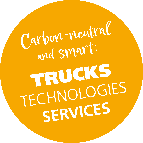 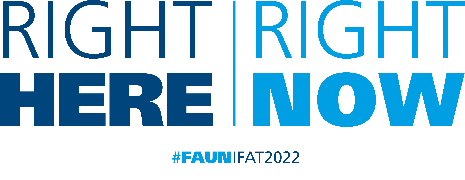 